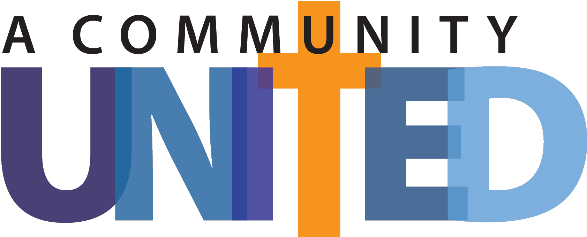 Programa de muestraVerano previo a la Temporada de Administración Reunirse con el Director de Avance para revisar el programa de administración contigoElegir un Fin de Semana de Anuncio y un Fin de Semana de Compromiso Pedir tarjetas de compromiso en los bancos, tarjetas de oración y carteles a tu Director de AvanceCrear un informe anual / informe del estado de la parroquia En el mes previo al Fin de Semana de AnuncioDistribuir el Informe Anual / Informe del Estado de la ParroquiaVisitar https://www.advancingourmission.org/parish-resources para descargar recursos de administración y leer cada parte y hacer tus ediciones Encontrar videos o imágenes para acompañar las publicaciones en redes socialesPedir a un feligrés que dé un testimonio en el Fin de Semana de Anuncio y proporcionarle la guía de testimonio personal  Poco antes del Fin de Semana de AnuncioAnuncios en el boletín – finalizar ediciones e insertar anuncios en tus boletines para los Fines de Semana de Anuncio y Compromiso Confirmar que tienes la cantidad correcta de tarjetas en los bancos y tarjetas de oraciónFinalizar la carta impresa del párroco y preparar el envío Miércoles antes del Fin de Semana de AnuncioEnviar la carta impresa del párroco Enviar el correo electrónico del Fin de Semana de AnuncioConfirmar que tu feligrés que dará un testimonio está listo para hablar durante la Misa. ¡Dale algo de aliento!Revisar el guion del anuncio en los bancos Fin de Semana del Anuncio Colocar tarjetas de oración en los bancosProgramar el momento para el testimonio personal de tu voluntario Dar tu anuncio en los bancosLa Semana entre el Fin de Semana de Anuncio y de CompromisoLunes - Publicar la publicación en redes sociales n.º 1Miércoles - Publicar la publicación en redes sociales n.º 2Jueves- Enviar la carta de compromiso por correo electrónico a tus feligresesViernes - Publicar la publicación en redes sociales n.º 3Fin de Semana de CompromisoColocar tarjetas de compromiso en los bancosDar la Homilía del Fin de Semana de Compromiso Liderar el proceso en los bancos, tomando suficiente tiempo para que todos completen las tarjetas de compromiso, y pedir a los ujieres que las recojan despuésMiércoles después del Fin de Semana de CompromisoRevisar tarjetas de compromiso y recoger oracionesPublicar agradecimiento en redes sociales Insertar la carta de agradecimiento en el boletín para la próxima semana